     Vattenfall Västsveriges Veteraner			2022-02-14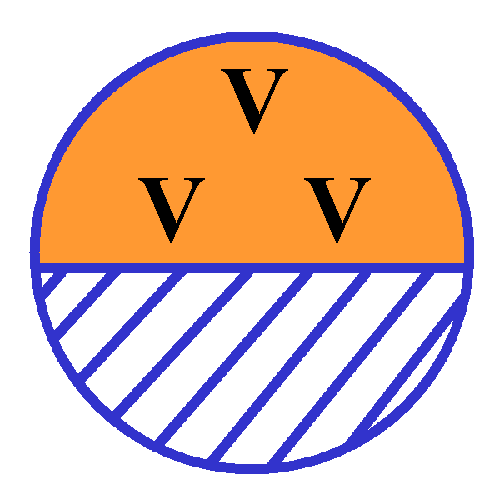 KALLELSEHärmed kallas medlemmarna i Vattenfall Västsveriges Veteraner till ordinarie årsmöte 2022.LOKAL:	Villa Elfhög (Vita huset vid kanalen bakom Älvhögsborg, parkering finns vid 		Folkets Park.)DATUM:	Torsdag den 10 mars klockan 12.00PROGRAM:12.00		Samling med en gemensam enklare lunch, kaffe13.00		Information från kommunpolis Viktor Prästbacka		ÅrsmötesförhandlingarVid mötet finns följande handlingar:Förslag till dagordningStyrelsens och revisorernas berättelseANMÄLAN:Anmälan senast den 6 mars  till:Trollhättan: Curt Andersson tel 070-586 70 42 el  curt.o.andersson@gmail.comGöteborg/Sjuhärad: Sven-Olov Karolusson tel 070-173 19 01Skaraborg: Sune Johansson tel 070-665 20 53Dalsland/Värmland: Bengt-Åke Edman tel 070-536 51 30Sven-Olov, Sune och Bengt-Åke organiserar resorna till TrollhättanKostnad:100 kr, betalas vid mötet. (Meddela om någon är allergiker eller vegetarian)VälkomnaTrollhättan 2022-02-14StyrelsenFöljande handlingar tillhanda enligt tidigare utskick i december.- Verksamhetsplan för 2022På hemsidan www.vvvet.se kan du se dagordning för mötet och styrelsens verksamhetsberättelse för 2021.Påminner om att betala årsavgiften för de som ännu inte gjort detta!Föreningens bankgiro är 5939-0989